EMEFEI __________________________________________NOME:____________________________________________PROFESSOR:______________________________ANO:______ATIVIDADE DE ARTEPINTE ESSA LINDA MANDALA COM PONTINHOS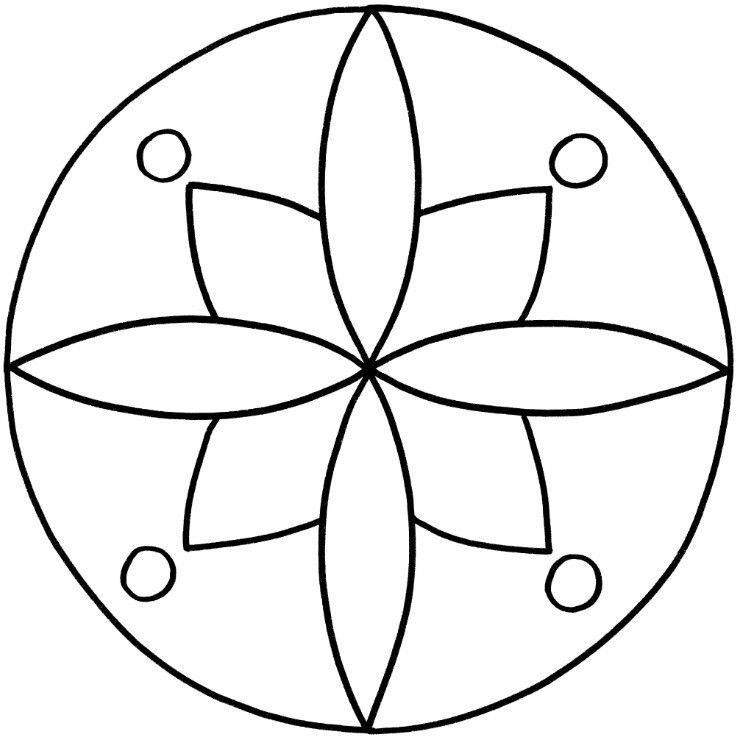 